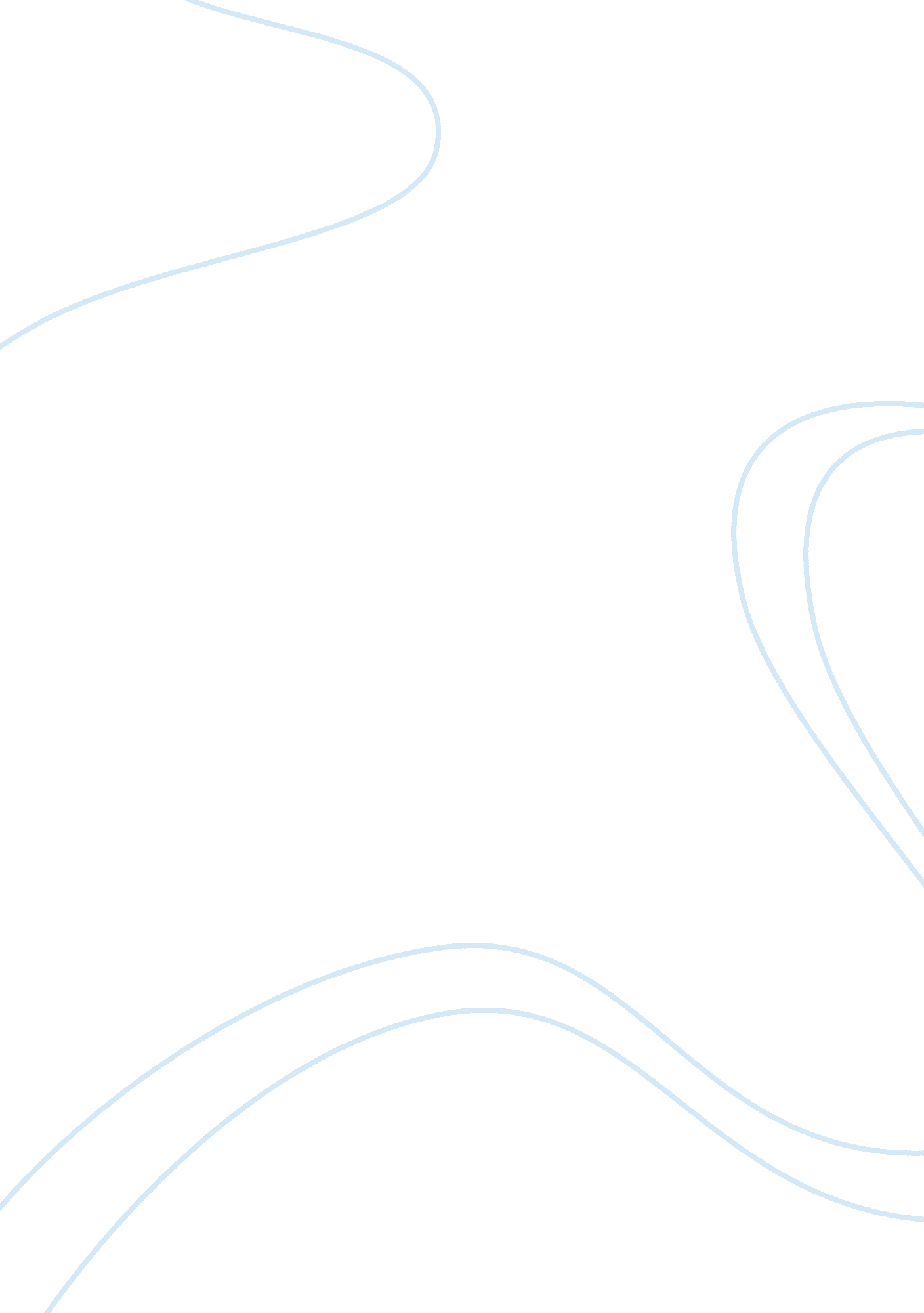 Request forHealth & Medicine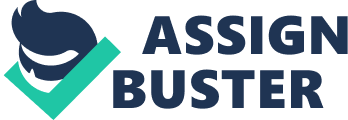 Health sciences and medicine, Scholarship Essay Topic: Request for Scholarship The Administrator, 
Gurnick Academy of Medical Arts 
Subject: Request for whole of part scholarship for the course of Sonographer. 
Respected Sir, 
I belong to a family with medical background. My step-mother is a practicing nurse and my father is a radiology technician. My family life has not been the smooth-sailing one. I got married at the young age 18, began having kids and raised a child from Cambodia who was 4 months old when adopted. He is now 11 years. I have one daughter who is 15 and two sons whose age is 9 and 7 years respectively. I am divorced since two years and the responsibility of the children has fallen to my lot and I have accepted that challenge. 
To enter the health field has been my childhood ambition but it did not fructify due to personal and finical circumstances that were beyond my control. Earning for the sake of well-being of my children is the dire necessity now for this divorced mother of four children. After marriage, I was a stay at home mother without the responsibility for earning. 
After the bitter experience of divorce, though it was a great blow in my personal life, I began to find jobs, was employed twice, and on both the occasions was laid off. I am placed at the precarious stage of my life and I am unable to take admission to any medical course without financial assistance. At the same time, I am determined to do the course to eventually get myself qualified as a Sonographer to start with and then do a course in MRI. I have been advised by my well-wishers that if I am able to do this course from a reputed medical institution like yours that will stand me in good stead for my future career opportunities. 
Taking into consideration my family condition, my earnest desire to enter the health field that provides immense challenges to serve humankind, and to fulfill my long-term career goals, I request you to grant me a scholarship that will cover up the entire tuition fees and other related expenses. I shall remain ever grateful for this magnanimous act by the management of Gurnick Academy of Medical Arts. I request you treat mine as a very special case. 
Thanking you in anticipation and with kind regards, 
(Signature) 